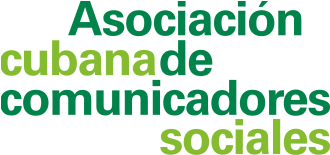 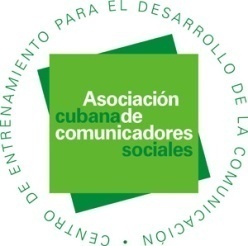 Convocatoria al II  Taller Provincial Academia y Sociedad y VI Coloquio de Mercadotecnia a efectuarse el 12 de diciembre del 2018 a las 8:30 am en Aula Especializada Hugo Chávez Frías de la Facultad de   Humanidades de la Universidad de Oriente.           Los objetivos del encuentro son: Socializar la experiencia de la aplicación de las investigaciones de los estudiantes y profesores de la carrera de Comunicación SocialValorar la aplicación e implementación del Sistema de Mercadotecnia   en las  Empresas.Dar a conocer los resultados de las investigaciones aplicadas en instituciones, entidades, organizaciones, referentes a la Comunicación y la Mercadotecnia.Temáticas: La dirección de comunicación: Un área estratégica para el desarrollo de las empresas e instituciones en el nuevo modelo de gestión y dirección empresarial.La política de  comunicación institucional. Importancia en las empresas y organizaciones.La comunicación comunitaria y la Educación Popular.La comunicación y la colaboración internacional.El papel  del Comunicador Social en la aplicación del Sistema de Mercadotecnia en las Empresas en Perfeccionamiento Empresarial.El diagnóstico de Mercadotecnia en las Empresas.La Gerencia de Mercadotecnia como elemento estratégico en el  Sistema Empresarial.   La Mercadotecnia en los servicios.Las herramientas de la mercadotecnia  y el trabajo por Cuenta Propia.La Comunicación y la Mercadotecnia en las Cooperativas no Agropecuarias.El papel  del Comunicador Social en la aplicación del Sistema de Mercadotecnia en las Empresas en Perfeccionamiento Empresarial.El sistema de mercadotecnia  y su aplicación en el perfeccionamiento empresarial.Otros.Público a participar: Especialistas de Comunicación Institucional, Gestores de Comunicación y marketing, Especialistas Comerciales, Profesores de la carrera de Comunicación Social, estudiantes de la carrera de Comunicación Social, Trabajadores por Cuenta Propia etc.Aspectos de Interés: Fecha de inscripción de los Trabajos: 7 y 10 de diciembre de 2018. Enviar a los correos: dunia@uo.edu.cu  y santiago@accs.co.cu.Cuota de Inscripción: $ 30.00 CUP (Se debe pagar en la sede de la ACCS entre los días 6 y 7 de diciembre 2018) Cuota de Inscripción para estudiantes: $ 15.00 CUPContactos Telefónicos: 22651953 Correo: santiago@accs.co.cu  y dunia@uo.edu.cu  Dirección: San Félix # 654 altos % Aguilera y Heredia.Contactar con: Lic. Adrialis Garbey Cobas, Coordinadora del CECOM.Los trabajos deben llevar un resumen, palabras claves, Introducción, desarrollo y conclusiones según las normas editorial de Ediciones Santiago de la Biblioteca de la Universidad de Oriente, se entregarán en formato Word, Arial 12, a 1.5 el espacio entre líneas, con una extensión entre 10 y 15 páginas como máximo. Se pueden utilizar anexos,  las normas para las referencias bibliográficas y la bibliografía serán las APA.Los trabajos serán publicados con su respectivo ISBN, así como se entregará Diploma Acreditativo del Evento por el (CECOM) Centro de Entrenamiento para el Desarrollo de la Comunicación  de la ACCS.  La exposición se realizará en Power Point y el tiempo de la misma será de 10 minutos para la exposición  y 5 minutos de intercambio.Presidencia Provincial ACCS.Asociación Cubana de Comunicadores Sociales             